Теннисный столИЭ-03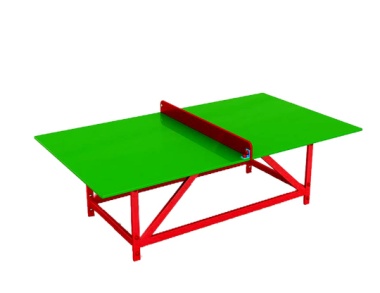 шт.1Теннисный столИЭ-03шт.1Высота  (мм) 1000Теннисный столИЭ-03шт.1Длина  (мм) 2500Теннисный столИЭ-03шт.1Ширина  (мм)1200Теннисный столИЭ-03шт.1Применяемые материалы Применяемые материалы Теннисный столИЭ-03шт.1Стол Стол в кол-ве 1шт., выполнен  из водостойкая ламинированной фанера марки ФОФ сорт 2/2 толщиной 18 мм, ГОСТ Р 52169-2012.Теннисный столИЭ-03шт.1Каркас Каркас в кол-ве 1шт. Каркас изготовлен из металлической профильной трубы 50х25мм и толщиной стенки 2мм. Теннисный столИЭ-03шт.1Декоративная накладка в виде «Сетки» В кол-ве 1шт выполнена из водостойкая ламинированной фанера марки ФОФ сорт 2/2 толщиной 18 мм, ГОСТ Р 52169-2012.Теннисный столИЭ-03шт.1МатериалыВлагостойкая ламинированная фанера марки ФОФ сорт 2/2, все торцы фанеры закругленные, радиус 20мм, ГОСТ Р 52169-2012 и окрашенная двухкомпонентной полиуретановой краской, специально предназначенной для применения на детских площадках, стойкой к сложным погодным условиям, истиранию, устойчивой к воздействию ультрафиолета и влаги. Металл покрашен термопластичной порошковой краской. Заглушки пластиковые, цветные. Все метизы оцинкованы.